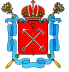 ТЕРРИТОРИАЛЬНАЯ ИЗБИРАТЕЛЬНАЯ КОМИССИЯ № 11РешениеСанкт-ПетербургО представлении к поощрениям Центральной избирательной комиссииРоссийской ФедерацииВ соответствии с постановлением Центральной избирательной комиссии Российской Федерации от 15 февраля 2017 года №74/670-7 «О ведомственном знаке отличия Центральной избирательной комиссии Российской Федерации», Территориальная избирательная комиссия № 11 решила:Ходатайствовать перед Санкт-Петербургской избирательной комиссией о награждении Почетным знаком Центральной избирательной комиссии Российской Федерации «За заслуги в организации выборов» лиц по списку согласно приложению № 1 к настоящему решению.Контроль за исполнением настоящего решения возложить на заместителя председателя Территориальной избирательной комиссии № 11 С.Г. Книзель.Приложение № 1к решению Территориальнойизбирательной комиссии № 11от 03.04.2024 № 69-1Представлениена награждение Почетным знаком Центральной избирательной комиссии Российской Федерации «За заслуги в организации выборов»03 апреля 2024 года№ 69-1Заместитель председателя Территориальной избирательной комиссии № 11  С.Г.КнизельСекретарь Территориальной избирательной комиссии № 11А.П.Басин№ п/пФамилия, имя, отчество ДолжностьСтепанов Константин ГеннадьевичПредседатель Территориальной избирательной комиссии № 11